Decomposing Quantities to 20 Behaviours/StrategiesDecomposing Quantities to 20 Behaviours/StrategiesDecomposing Quantities to 20 Behaviours/StrategiesDecomposing Quantities to 20 Behaviours/StrategiesStudent uses play money, butstruggles to model $20 (unable todecompose quantities to 20).“I don’t know what I need tomake $20.”Student models savings, butchooses money randomly to payfor an item (unable to decompose quantities to 20).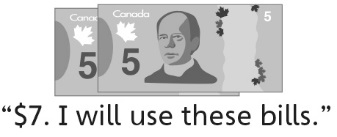 Student decompose quantitiesto 20, but cannot find the exactamount in savings needed to payfor an item.“I can’t make exactly $4.”Student successfully and flexiblydecomposes quantities to 20.Observations/DocumentationObservations/DocumentationObservations/DocumentationObservations/DocumentationSubtracting Money Amounts Behaviours/StrategiesSubtracting Money Amounts Behaviours/StrategiesSubtracting Money Amounts Behaviours/StrategiesSubtracting Money Amounts Behaviours/StrategiesStudent uses money to pay for an item, but cannot subtract withquantities to 20 to determine howmuch is left in savings.Student counts to determinehow much is left in savings ashe or she cannot subtract withquantities to 20.Student subtracts with quantitiesto 20, but is unable to use symbols and equations to represent subtraction situations.“I can’t write a number sentence.”Student subtracts with quantitiesto 20 and uses symbols andequations to represent subtraction situations.“20 − 7 = 13”Observations/DocumentationObservations/DocumentationObservations/DocumentationObservations/Documentation